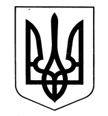 Виконавчий комітет Первомайської міської радиВідділ освітиНАКАЗ18.11.2019			м. Первомайський			 №  425Про підсумки ІІ етапу Всеукраїнськоїучнівської  олімпіади   з   географії та участь у ІІІ етапі в м. ХарковіВідповідно до наказу Департаменту науки і освіти  Харківської обласної державної адміністрації від 03.10.2019 № 245 «Про проведення ІІ етапу Всеукраїнських учнівських олімпіад із навчальних предметів у Харківській області у 2019/2020 навчальному році» та наказу відділу освіти від 11.10.2019 № 360 «Про проведення І (шкільного), ІІ (міського) та підготовку до ІІІ (обласного) етапів Всеукраїнських учнівських олімпіад із навчальних предметів серед учнів закладів загальної середньої освіти у 2019/2020 навчальному році» 16 листопада 2019 року на базі Первомайської гімназії №3 відбувся ІІ етап  Всеукраїнської  учнівської олімпіади з географії. Всього було 25 учасників 8-11 класів закладів освіти. В гімназії №3 були створені сприятливі умови для роботи учасників олімпіади, оргкомітету та журі. Олімпіада розпочалася вчасно та пройшла організовано.Олімпіадні завдання складалися з тестових, теоретичних та практичних блоків. Максимальна кількість балів - 60 б. Зміст завдань охоплював матеріал шкільної програми за попередні роки та був орієнтований на здатність учнів логічно мислити, аналізувати географічну інформацію, у тому числі отриману самостійно з різних джерел, використовувати знання інших предметів, краєзнавчий матеріал.За результатами участі команд у ІІ етапі Всеукраїнської учнівської олімпіади з географії  визначена сума балів, яку набрали учні 8-11 класів закладів загальної середньої освіти за тести, теоретичну та практичні частини завдань:Учителям географії у шкільному (I) етапі олімпіади з географії необхідно добирати завдання різних рівнів складності. Посилити роботу з учнями щодо виконання завдань на встановлення відповідності, роботі по контурній карті. Використовувати програмні засоби навчального призначення, Інтернет-технології, ілюстровані електронні презентації й опрацьовувати з учнями олімпіадні завдання III та IV етапів попередніх років. Від так, необхідно зосередити зусилля на тому, щоб засобами географії активізувати методи навчання, зробити процес формування в учнів основних навчальних компетентностей ефективнішими. Звернути увагу учнів на дотримання умов усіх етапів олімпіад.	На підставі аналізу підсумкових матеріалів оргкомітету і журі олімпіади,НАКАЗУЮ:Затвердити матеріали оргкомітету і журі ІІ етапу Всеукраїнської учнівської олімпіади з географії.Визначити переможцями та призерами олімпіади:8 класІІ місце – Давидов Микита, ЗОШ І-ІІІ ст.№7ІІІ місце – Ісмаілов Сергій, ЗОШ І-ІІІ ст.№29 класІІ місце – Буслов Олександр, гімназія №3ІІІ місце – Апанасенко Олександра, ЗОШ І-ІІІ ст.№710 класІІ місце – Ткаченко Анна, гімназія №3ІІІ місце –Антонов Артур, ЗОШ І-ІІІ ст.№711 класІІ місце – Вовк Данило, ЗОШ І-ІІІ ст.№6ІІІ місце – Бугаєнко Владислав, ЗОШ І-ІІІ ст.№5    3. Затвердити список учасників III (обласного) етапу Всеукраїнської олімпіади з географії:- Буслов О., учень 9 класу гімназії №3- Ткаченко А., учениця  10 класу гімназії №3- Вовк Д., учень 11 класу ЗОШ С-ІІІст. №64. Призначити керівником міської команди учнів III (обласного) етапу Всеукраїнської учнівської олімпіади з географії Семихата В.Д., учителя гімназії №3. Покласти на нього персональну відповідальність за своєчасне прибуття до місця проведення олімпіади, збереження життя і здоров’я учнів.5. Директору Сухарєвій О.С. (гімназія №3): 5.1.Забезпечити підготовку і явку учнів для участі у III (обласному) етапі олімпіади з географії. Провести бесіди з попередження дитячого травматизму, правилах поведінки у громадських місцях, на залізничному та міському транспорті.5.2.Забезпечити своєчасне фінансування учасника у ІІІ етапі олімпіади за рахунок позабюджетних коштів.6.Методичному кабінету (завідувач Бігун О.О.): 6.1. Забезпечити на засіданні міського методичного об`єднання з географії (керівник Семихат В.Д.) розгляд питання щодо здійснення аналізу результатів виступів учнів у ІІ етапу Всеукраїнської учнівської олімпіади з географії, визначити прогалини в підготовці учнів щодо тестових, теоретичних та практичних завдань олімпіади. Січень 2020 рік6.2. Формувати склад команди на II етапі з урахуванням відбіркових зборів  на міському рівні. 7. Контроль за виконанням даного наказу покласти на методиста методичного кабінету Антонову Л.М.Начальник відділу освіти              				А.Р.СадченкоЗаклади освітиКласи/кількість балівКласи/кількість балівКласи/кількість балівКласи/кількість балівКласи/кількість балівКласи/кількість балівКласи/кількість балівКласи/кількість балівКласи/кількість балівКласи/кількість балівКласи/кількість балівКласи/кількість балівКласи/кількість балівКласи/кількість балівКласи/кількість балівКласи/кількість балівЗаклади освітимаксимальна кількість балівмаксимальна кількість балівмаксимальна кількість балівмаксимальна кількість балівмаксимальна кількість балівмаксимальна кількість балівмаксимальна кількість балівмаксимальна кількість балівмаксимальна кількість балівмаксимальна кількість балівмаксимальна кількість балівмаксимальна кількість балівмаксимальна кількість балівмаксимальна кількість балівмаксимальна кількість балівмаксимальна кількість балівЗаклади освіти60606060606060606060606060606060Заклади освіти8 кл.8 кл.8 кл.8 кл.9 кл.9 кл.9 кл.9 кл.10 кл.10 кл.10 кл.10 кл.11 кл.11 кл.11 кл.11 кл.Заклади освітитеститеоріяпрактикавсьоготести теоріяпрактикавсьоготеститеоріяпрактикавсьоготести теоріяпрактикавсьогоЗОШ І-ІІІ ст. №1----5409--------ЗОШ І-ІІІ ст. №214410281130141162191241,517,5Гімназія №3439,516,51316,5332,513165,534,587318ЗОШ І-ІІІ ст. №451066208510,56,596419ЗОШ І-ІІІ ст. №57251492516532,510,5142622ЗОШ І-ІІІ ст. №6554,514,51093221373231671134ЗОШ І-ІІІ ст. №7121263011104,525,511115271234,519,5